На военном факультете БГУИР с 8 по 9 июня проходил спортивный смотр-конкурс физической подготовки военнослужащих, по итогу смотр-конкурса 3 курс получил общую оценку «хорошо».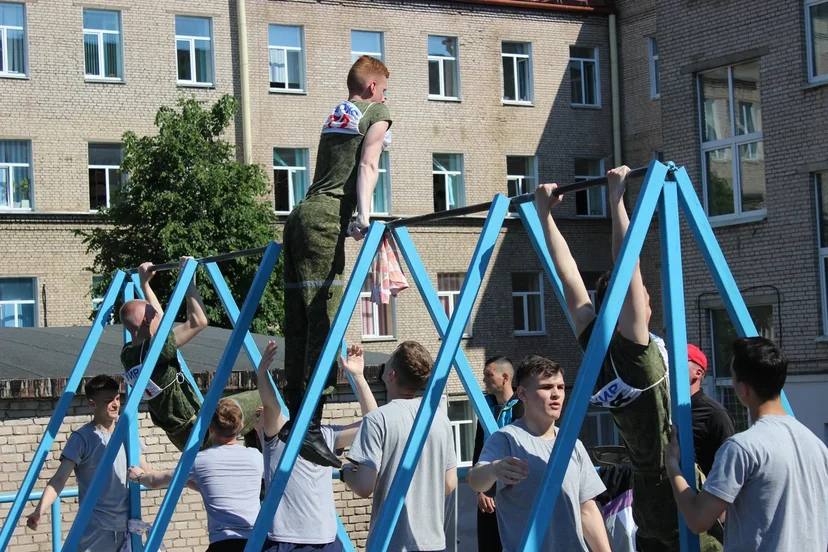 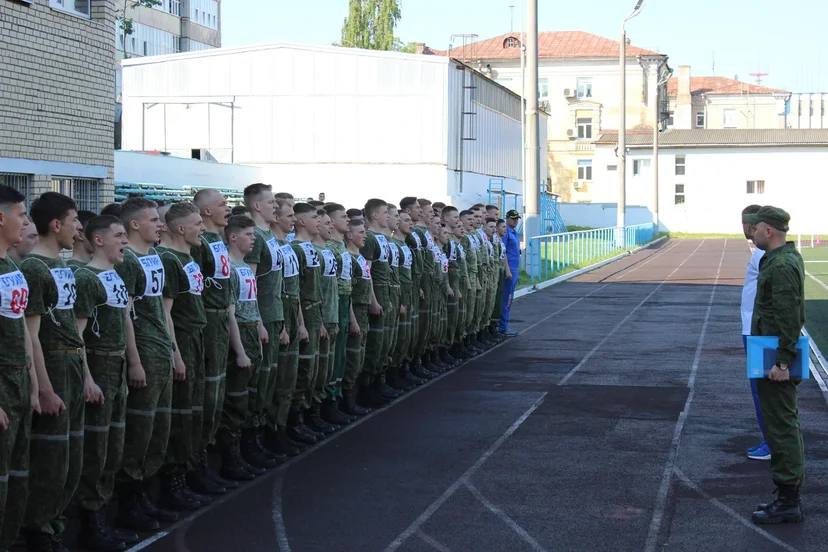 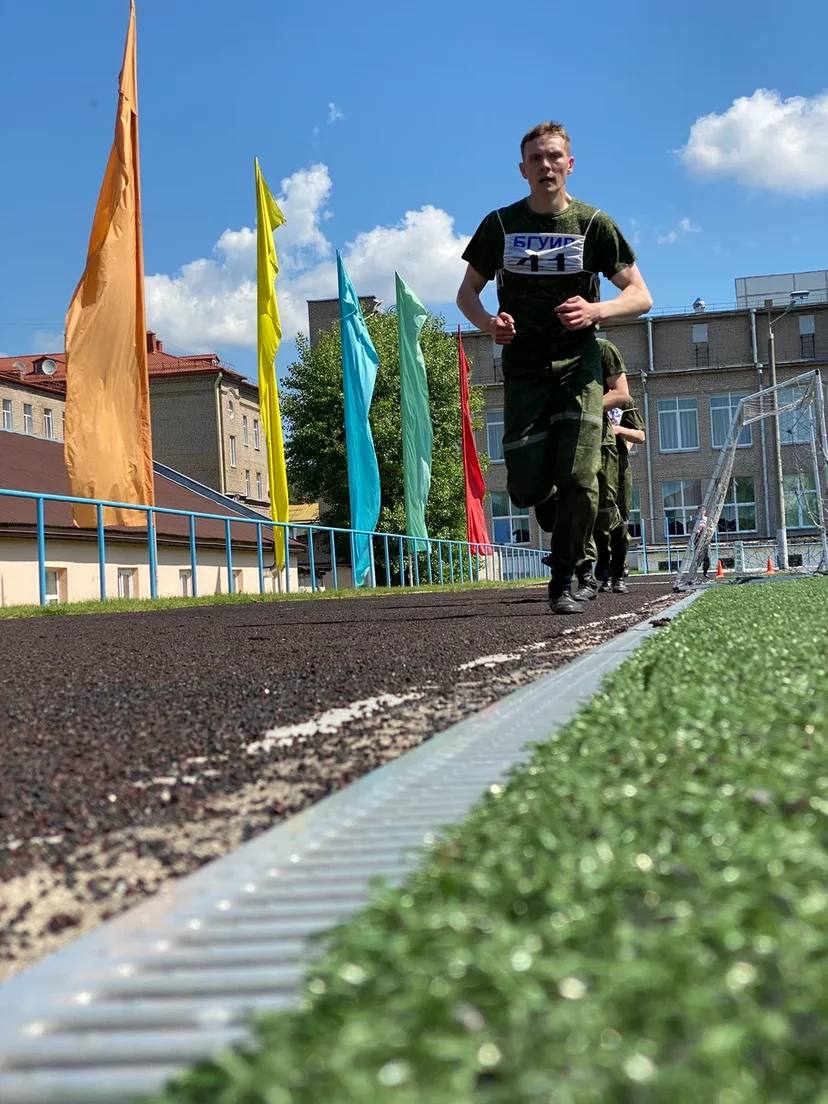 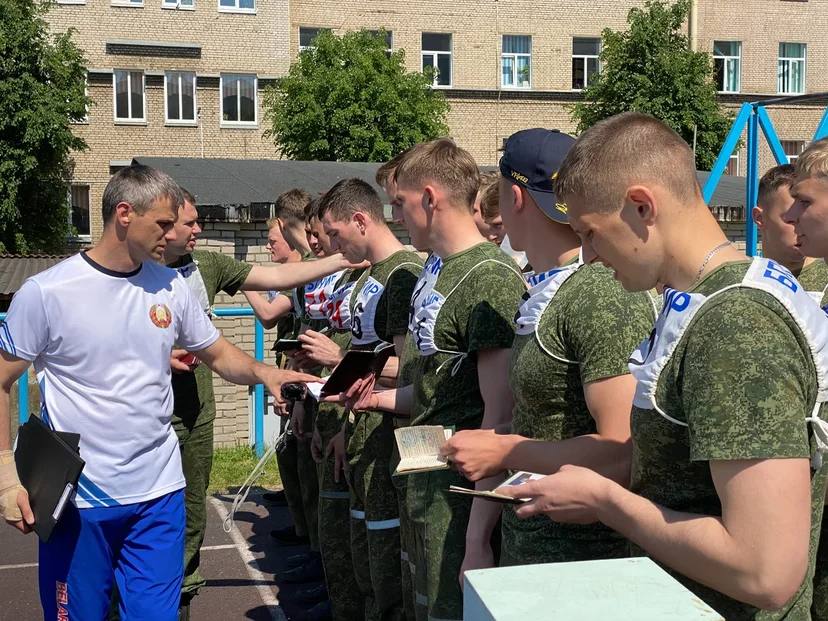 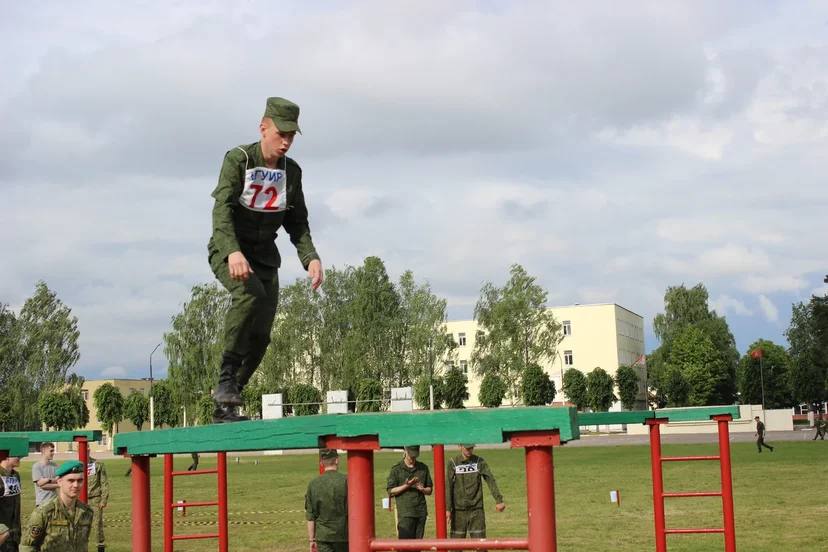 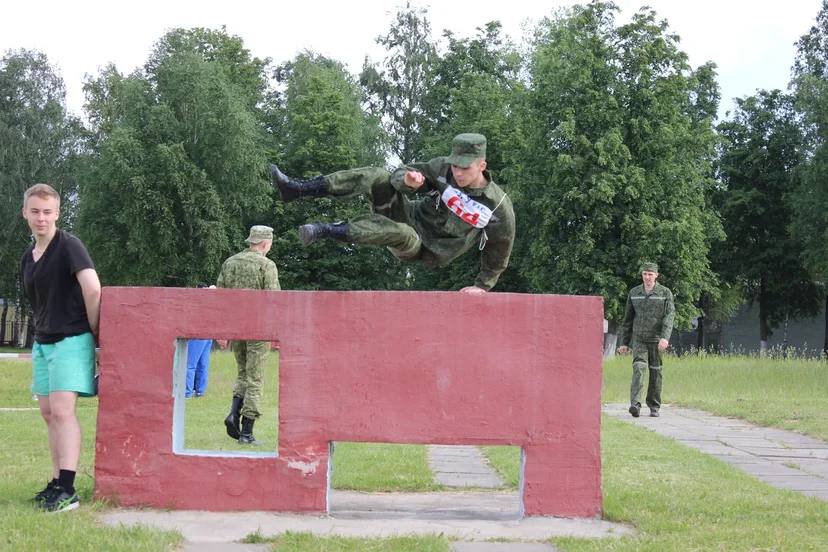 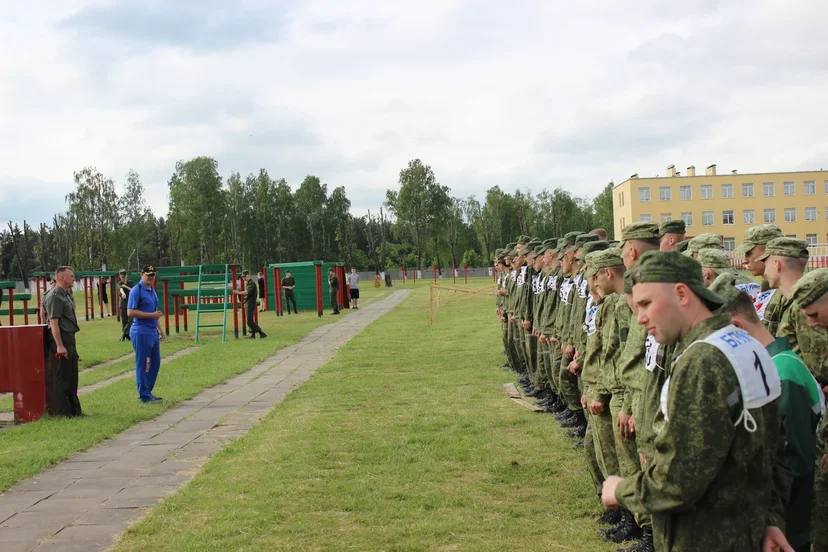 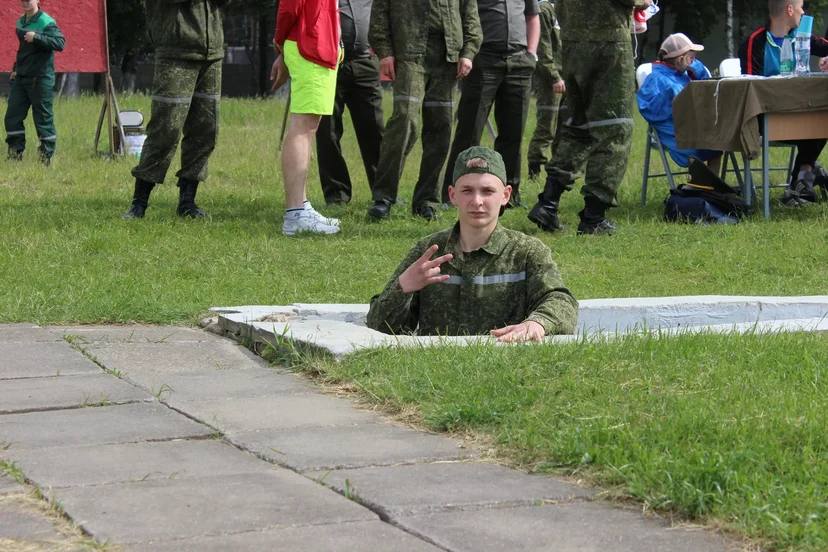 